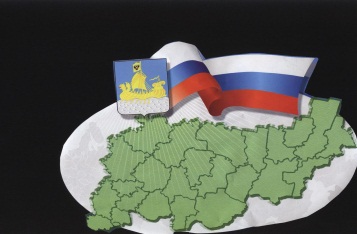                                                           ИНФОРМАЦИОННЫЙ БЮЛЛЕТЕНЬСодержаниеРешение Совета депутатов Сандогорского сельского поселения от 05.03.2018 № 88О внесении изменений и дополнений в Устав муниципального образования Сандогорское сельское поселение Костромского муниципального района Костромской области ……………………….…………………………1*****СОВЕТ ДЕПУТАТОВ САНДОГОРСКОГО СЕЛЬСКОГО ПОСЕЛЕНИЯКОСТРОМСКОГО МУНИЦИПАЛЬНОГО РАЙОНА КОСТРОМСКОЙ ОБЛАСТИтретий созывР Е Ш Е Н И Еот 05 марта 2018 г. № 88                                                                             с. СандогораВ целях приведения Устава муниципального образования Сандогорское сельское поселение Костромского муниципального района Костромской области в соответствие с действующим законодательством, руководствуясь Федеральным законом от 06.10.2003 №131-ФЗ «Об общих принципах организации местного самоуправления в Российской Федерации», учитывая результаты публичных слушаний,Совет депутатов Сандогорского сельского поселения РЕШИЛ:I. Внести в Устав муниципального образования Сандогорское сельское поселение Костромского муниципального района Костромской области (в редакции решений Совета депутатов Сандогорского сельского поселения Костромского муниципального района Костромской области от 30.10.2006 № 23, от 28.12.2007 № 42, от 25.03.2009 № 6, от 28.01.2010 № 5, от 29.12.2010 № 64, от 26.08.2011 № 34, от 05.06.2013 № 13, от 13.04.2015 № 11) следующие изменения и дополнения:1. В части 1 статьи 7:1.1. пункт 4 признать утратившим силу;1.2. пункты 7, 7.1, 7.2, 11, 20, 23, 27, 32, 40 признать утратившими силу;1.3. в пункте 14 после слов «физической культуры» дополнить словами «, школьного спорта»;1.4. пункт 18 изложить в следующей редакции:«18) участие в организации деятельности по сбору (в том числе раздельному сбору) и транспортированию твердых коммунальных отходов.»;2. Часть 1 статьи 7.1. дополнить пунктами 14-16 следующего содержания:«14) осуществление мероприятий профилактики правонарушений, предусмотренных Федеральным законом «Об основах системы профилактики правонарушений в Российской Федерации»;15) осуществление мероприятий по отлову и содержанию безнадзорных животных, обитающих на территории поселения;16) оказание содействия развитию физической культуры и спорта инвалидов, лиц с ограниченными возможностями здоровья, адаптивной физической культуры и адаптивного спорта.».3. В статье 8:3.1. дополнить пунктом 4.1 следующего содержания:«4.1) полномочиями в сфере стратегического планирования, предусмотренными Федеральным законом от 28 июня 2014 года № 172-ФЗ «О стратегическом планировании в Российской Федерации»;»;3.2. пункт 6 части 1 изложить в следующей редакции:«6) организация сбора статистических показателей, характеризующих состояние экономики и социальной сферы муниципального образования, и предоставление указанных данных органам государственной власти в порядке, установленном Правительством Российской Федерации;»;3.3. пункты 10 и 11 части 1 признать утратившими силу;3.4. в части 2 слова «предусмотренных пунктами 7.1. - 9, 15 и 19 части 1 статьи 7» заменить словами «предусмотренных пунктами 8, 9, 15 и 19 части 1 статьи 7».4. В части 3 статье 18:4.1. пункт 1 изложить в следующей редакции:«1) проект устава поселения, а также проект муниципального нормативного правового акта о внесении изменений и дополнений в данный устав, кроме случаев, когда в Устав вносятся изменения в форме точного воспроизведения положений Конституции Российской Федерации, федеральных законов, Устава Костромской области или законов Костромской области в целях приведения данного Устава в соответствие с этими нормативными правовыми актами;»;4.2. дополнить пунктом 2.1 следующего содержания:«2.1) проект стратегии социально-экономического развития муниципального образования;»;4.3. в пункте 3 слова «проекты планов и программ развития сельского поселения,» исключить;4.4. пункт 4 дополнить словами «, за исключением случаев, если в соответствии со статьей 13 настоящего Федерального закона для преобразования муниципального образования требуется получение согласия населения муниципального образования, выраженного путем голосования либо на сходах граждан»;5. Часть 4 статьи 21 изложить в следующей редакции«4. Порядок назначения и проведения опроса граждан определяется нормативными правовыми актами Совета депутатов поселения в соответствии с законом Костромской области».6. Часть 5 статьи 23 изложить в следующей редакции:«5. Изменения и дополнения, внесенные в устав сельского поселения и изменяющие структуру органов местного самоуправления, разграничение полномочий между органами местного самоуправления (за исключением случаев приведения устава сельского поселения в соответствие с федеральными законами, а также изменения полномочий, срока полномочий, порядка избрания выборных должностных лиц местного самоуправления), вступают в силу после истечения срока полномочий Совета депутатов сельского поселения, принявшего муниципальный правовой акт о внесении указанных изменений и дополнений в устав сельского поселения.».7. Часть 3.1 статьи 24 изложить в следующей редакции:«3.1. Совет депутатов поселения нового созыва на первом заседании избирает 1 (одного) депутатов в Собрание депутатов Костромского муниципального района. Депутат избирается открытым голосованием простым большинством от установленной численности Совета депутатов поселения. Голосование проводится по каждой выдвинутой кандидатуре отдельно.В случае досрочного прекращения полномочий депутата Совета депутатов поселения, избранного в состав Собрания депутатов Костромского муниципального района, на ближайшем заседании Совета депутатов поселения, но не позднее, чем в течение одного месяца со дня досрочного прекращения полномочий данного депутата, избирается другой депутат в Собрание депутатов Костромского муниципального района на оставшийся срок полномочий депутата Совета депутатов поселения, который не может быть менее двух лет.В случае досрочного прекращения полномочий Собрания депутатов Костромского муниципального района на ближайшем заседании Совета депутатов поселения, но не позднее, чем в течение одного месяца со дня досрочного прекращения полномочий Собрания депутатов Костромского муниципального района, избираются другие депутаты в Собрание депутатов Костромского муниципального района на оставшийся срок полномочий депутата Совета депутатов поселения, который не может быть менее двух лет.».8. Пункт 5 части 1 статьи 26 изложить в следующей редакции:«5) утверждение стратегии социально-экономического развития муниципального образования;».9. В статье 28:9.1. в части 5.1 после слов «по гражданскому» дополнить словом «, административному»;9.2. часть 11 изложить в следующей редакции:«11. Депутат должен соблюдать ограничения, запреты, исполнять обязанности, которые установлены Федеральным законом от 25 декабря 2008 года № 273-ФЗ «О противодействии коррупции» и другими федеральными законами.».10. В статье 29:10.1. в абзаце 14 слова «,осуществляющего свои полномочия на постоянной основе,» исключить.10.2. дополнить абзацами следующего содержания:«Полномочия депутата Совета депутатов поселения прекращаются досрочно в случае несоблюдения ограничений, запретов, неисполнения обязанностей, установленных Федеральным законом от 25 декабря 2008 года № 273-ФЗ «О противодействии коррупции», Федеральным законом от 3 декабря 2012 года № 230-ФЗ «О контроле за соответствием расходов лиц, замещающих государственные должности, и иных лиц их доходам», Федеральным законом от 7 мая 2013 года № 79-ФЗ «О запрете отдельным категориям лиц открывать и иметь счета (вклады), хранить наличные денежные средства и ценности в иностранных банках, расположенных за пределами территории Российской Федерации, владеть и (или) пользоваться иностранными финансовыми инструментами».При выявлении в результате проверки, проведенной в соответствии с частью 7.2 статьи 40 Федерального закона от 06.10.2003 № 131-ФЗ «Об общих принципах организации местного самоуправления в Российской Федерации», фактов несоблюдения ограничений, запретов, неисполнения обязанностей, которые установлены Федеральным законом от 25 декабря 2008 года № 273-ФЗ «О противодействии коррупции», Федеральным законом от 3 декабря 2012 года № 230-ФЗ «О контроле за соответствием расходов лиц, замещающих государственные должности, и иных лиц их доходам», Федеральным законом от 7 мая 2013 года № 79-ФЗ «О запрете отдельным категориям лиц открывать и иметь счета (вклады), хранить наличные денежные средства и ценности в иностранных банках, расположенных за пределами территории Российской Федерации, владеть и (или) пользоваться иностранными финансовыми инструментами», губернатор Костромской области обращается с заявлением о досрочном прекращении полномочий депутата Совета депутатов поселения в Совет депутатов поселения или в суд.В случае обращения губернатора Костромской области с заявлением о досрочном прекращении полномочий депутата Совета депутатов поселения днём появления основания для досрочного прекращения полномочий является день поступления в Совета депутатов поселения данного заявления.»11. В статье 30:11.1. в части 7.1 после слов «по гражданскому» дополнить словом «, административному».11.2. часть 11 изложить в следующей редакции:«11. Глава поселения должен соблюдать ограничения, запреты, исполнять обязанности, которые установлены Федеральным законом от 25 декабря 2008 года № 273-ФЗ "О противодействии коррупции", Федеральным законом от 3 декабря 2012 года № 230-ФЗ "О контроле за соответствием расходов лиц, замещающих государственные должности, и иных лиц их доходам", Федеральным законом от 7 мая 2013 года № 79-ФЗ "О запрете отдельным категориям лиц открывать и иметь счета (вклады), хранить наличные денежные средства и ценности в иностранных банках, расположенных за пределами территории Российской Федерации, владеть и (или) пользоваться иностранными финансовыми инструментами».».12. Статью 31 дополнить частью 1.2 следующего содержания: «1.2. К полномочиям главы поселения в сфере муниципально-частного партнерства относится принятие решения о реализации проекта муниципально-частного партнерства, если публичным партнером является сельское поселение либо планируется проведение совместного конкурса с участием сельского поселения (за исключением случая, в котором планируется проведение совместного конкурса с участием Российской Федерации, Костромской области), определение органа местного самоуправления поселения, уполномоченного на осуществление полномочий, предусмотренных частью 2 статьи 18 Федерального закона от 13.07.2015 № 224-ФЗ «О государственно-частном партнерстве, муниципально-частном партнерстве в Российской Федерации и внесении изменений в отдельные законодательные акты Российской Федерации», а также осуществление иных полномочий, предусмотренных Федеральным законом от 13.07.2015 № 224-ФЗ «О государственно-частном партнерстве, муниципально-частном партнерстве в Российской Федерации и внесении изменений в отдельные законодательные акты Российской Федерации», другими федеральными законами и нормативными правовыми актами Российской Федерации, нормативными правовыми актами Костромской области и муниципальными правовыми актами.».13. В статье 32:13.1. часть 2 изложить в следующей редакции:«2. В случае отсутствия главы поселения, невозможности выполнения им своих обязанностей, а также досрочного прекращения им своих полномочий либо применения к нему по решению суда мер процессуального принуждения в виде заключения под стражу или временного отстранения от должности его полномочия временно исполняет должностное лицо администрации поселения.»;13.2часть 3 изложить в следующей редакции:«3. В случае досрочного прекращения полномочий главы поселения выборы главы поселения, избираемого на муниципальных выборах, проводятся в сроки, установленные Федеральным законом от 12 июня 2002 года № 67-ФЗ «Об основных гарантиях избирательных прав и права на участие в референдуме граждан Российской Федерации».13.3. дополнить частями 5 и 6 следующего содержания:«5. Полномочия главы поселения прекращаются досрочно в случае несоблюдения ограничений, запретов, неисполнения обязанностей, установленных Федеральным законом от 25 декабря 2008 года № 273-ФЗ «О противодействии коррупции», Федеральным законом от 3 декабря 2012 года № 230-ФЗ «О контроле за соответствием расходов лиц, замещающих государственные должности, и иных лиц их доходам», Федеральным законом от 7 мая 2013 года № 79-ФЗ «О запрете отдельным категориям лиц открывать и иметь счета (вклады), хранить наличные денежные средства и ценности в иностранных банках, расположенных за пределами территории Российской Федерации, владеть и (или) пользоваться иностранными финансовыми инструментами».6. При выявлении в результате проверки, проведенной в соответствии с частью 7.2 статьи 40 Федерального закона от 06.10.2003 № 131-ФЗ «Об общих принципах организации местного самоуправления в Российской Федерации», фактов несоблюдения ограничений, запретов, неисполнения обязанностей, которые установлены Федеральным законом от 25 декабря 2008 года № 273-ФЗ «О противодействии коррупции», Федеральным законом от 3 декабря 2012 года № 230-ФЗ «О контроле за соответствием расходов лиц, замещающих государственные должности, и иных лиц их доходам», Федеральным законом от 7 мая 2013 года № 79-ФЗ «О запрете отдельным категориям лиц открывать и иметь счета (вклады), хранить наличные денежные средства и ценности в иностранных банках, расположенных за пределами территории Российской Федерации, владеть и (или) пользоваться иностранными финансовыми инструментами», губернатор Костромской области обращается с заявлением о досрочном прекращении полномочий главы поселения в Совет депутатов поселения или в суд».14. В статье 32.1:14.1. пункты 13, 14 части 1 признать утратившими силу;14.2. часть 2 изложить в следующей редакции:«2. Положения пунктов 2-5, 7-9, 15 части 1 настоящей статьи распространяются на лиц, замещающих должности на постоянной основе.Положения пункта 12 части 1 настоящей статьи распространяются на лиц, замещавших муниципальные должности на постоянной основе и в этот период достигших пенсионного возраста или потерявших трудоспособность.»;14.3. в части 4 слова «размеры единовременных денежных выплат, предусмотренные пунктами 13 -15 части 1» заменить словами «размер единовременной денежной выплаты, предусмотренной пунктом 15 части 1».15. Часть 2 статьи 35.1 изложить в следующей редакции:«2. При осуществлении муниципального контроля администрация Сандогорского сельского поселения: 1) организация и осуществление муниципального контроля на соответствующей территории. Перечень видов муниципального контроля и органов местного самоуправления, уполномоченных на их осуществление, ведется в порядке, установленном Советом депутатов поселения;2) организация и осуществление регионального государственного контроля (надзора), полномочиями по осуществлению которого наделены органы местного самоуправления;3) разработка административных регламентов осуществления муниципального контроля в соответствующих сферах деятельности, разработка в соответствии с типовыми административными регламентами, утверждаемыми уполномоченными органами исполнительной власти Костромской области, административных регламентов осуществления регионального государственного контроля (надзора), полномочиями по осуществлению которого наделены органы местного самоуправления. Разработка и принятие указанных административных регламентов осуществляются в порядке, установленном нормативными правовыми актами Костромской области;4) осуществление иных предусмотренных федеральными законами, законами и иными нормативными правовыми актами Костромской области полномочий.».16. В статье 41:16.1. Абзац 2 часть 7 изложить в следующей редакции:«Муниципальные нормативные правовые акты, затрагивающие права, свободы и обязанности человека и гражданина, устанавливающие правовой статус организаций, учредителем которых выступает муниципальное образование, а также соглашения, заключаемые между органами местного самоуправления, вступают в силу после их официального опубликования.»;16.2. Предложение 2 части 11 исключить.17. В части 3 статьи 54 слова «затрат на их денежное содержание» заменить словами «расходов на оплату их труда».18. В части 2 статьи 65 слова «и осуществлении полномочий по решению указанных вопросов и иных полномочий» заменить словами «, осуществлении полномочий по решению указанных вопросов, иных полномочий и реализации прав».II. Направить данное решение для государственной регистрации в Управление Министерства юстиции Российской Федерации по Костромской области.III. Решение вступает в силу со дня его официального опубликования после государственной регистрации.Глава Сандогорского сельского поселенияКостромского муниципального района Костромской области                                                                                А.А. Нургазизов******Бюллетень выходит                                                              № 5  от  05 марта 2018 годас 1 июля 2006 годаУчредитель: Совет депутатов Сандогорского сельского поселения, Костромского муниципального района, Костромской области.                           Тираж  5 экз.  О внесении изменений и дополнений в Устав муниципального образования Сандогорское сельское поселение Костромского муниципального района Костромской областиАдрес издательства:Костромская область,Костромской район, с.  Сандогора,ул. Молодежная д.7Контактный телефон669-336Ответственный за выпускИ.Б. Бондарева